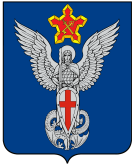 Ерзовская городская ДумаГородищенского муниципального районаВолгоградской области403010, Волгоградская область, Городищенский район, р.п. Ерзовка, ул. Мелиоративная, 2, тел/факс: (84468) 4-79-15РЕШЕНИЕот 22 декабря 2016 года                     № 14/6О внесении изменений в решение Ерзовской городской Думы № 2/7 от 19 февраля 2015 г. «Об утверждении Положения «О пенсионном обеспечении за выслугу лет лиц, замещавших муниципальные должности или должности муниципальной службы Ерзовского городского поселения»	        В соответствии с Законом Волгоградской области № 778-ОД от 30 декабря 2002 года «О пенсионном обеспечении за выслугу лет лиц, замещавших государственную должность губернатора Волгоградской области (главы администрации Волгоградской области), лиц, замещавших государственные должности Волгоградской области и должности государственной  гражданской службы Волгоградской области» ( с изменениями), руководствуясь Уставом Ерзовского городского поселения, Ерзовская городская Дума,РЕШИЛА:В Положение о пенсионном обеспечении за выслугу лет лиц, замещавших муниципальные должности или должности муниципальной службы Ерзовского городского поселения, утвержденным решением Ерзовской городской Думы № 2/7 от 19 февраля 2015 года  внести следующие изменения: Абзац 4 статьи 2, изложить следующей редакции:«лицо, замещающее муниципальную должность – глава муниципального образования, депутат, член выборного органа местного самоуправления Ерзовского городского поселения, осуществляющие свои полномочия на профессиональной постоянной основе, выборное должностное лицо местного самоуправления Ерзовского городского поселения».Пункт 1 статьи 4 изложить в следующей редакции:«1. Право на пенсию за выслугу лет в соответствии с настоящим Положением имеют:- лица, замещавшие на профессиональной постоянной основе муниципальные должности Ерзовского городского поселения;- лица, замещавшие должности муниципальной службы Ерзовского городского поселения».1.3. Пункт 1 статьи 6 изложить в следующей редакции:«1. Пенсия за выслугу лет устанавливается к страховой пенсии по старости (инвалидности), назначенной в соответствии с Федеральным законом «О страховых пенсиях» либо досрочно назначенной в соответствии с Законом Российской Федерации «О занятости населения в Российской Федерации». Пенсия за выслугу лет устанавливается независимо от возраста, в котором лица, указанные в пункте 1 статьи 4 Настоящего Положения, были освобождены от муниципальных должностей или уволены с муниципальной службы Ерзовского городского поселении.Пенсия за выслугу лет устанавливается к страховой пенсии по инвалидности при условии, что инвалидность наступила вследствие заболевания в период замещения муниципальной должности Ерзовского городского поселения или прохождения муниципальной службы Ерзовского городского поселения».1.4. В Пункте 2 статьи 6, после слов «Лицам, замещавших на» добавить слово «профессиональной» далее по тексту.1.5. Пункт 3 статьи 6 изложить в следующей редакции:«3. Лицам, замещавшим должности муниципальной службы Ерзовского городского поселения, пенсия за выслугу лет назначается при условии увольнения с муниципальной службы Ерзовского городского поселения не ранее 07 октября 1997 года, наличии стажа муниципальной службы, минимальная продолжительность которого для назначения пенсии за выслугу лет в соответствующем году определяется согласно приложению к Федеральному закону «О государственном пенсионном обеспечении в Российской Федерации», и суммарной продолжительности замещения должностей муниципальной службы Ерзовского городского поселения не мене пяти лет».1.6. Пункт 4 статьи 6 изложить в следующей редакции:«4. Пенсия за выслугу лет не назначается: а) лицам, замещавшим муниципальные должности Ерзовского городского поселения, полномочия которых были прекращены в связи с несоблюдением ограничений, запретов, неисполнением обязанностей, установленных Федеральным законом «О противодействии коррупции», Федеральным законом «О контроле за соответствии ем расходов лиц, замещавших государственные должности, и иных лиц их доходам»,  Федеральным законом «О запрете отдельным категориям лиц открывать и иметь счета (вклады), хранить наличные денежные средства и ценности в иностранных банках, расположенных за пределами территории Российской Федерации, владеть и (или) пользоваться иностранными финансовыми инструментами», частью 6 статьи 40 Федерального закона «Об общих принципах организации местного самоуправления в Российской Федерации», либо в связи с отзывом избирателями.в) лицам, замещавшим должности муниципальной службы Городищенского муниципального района Волгоградской области (далее – муниципальные служащие), служебный контракт с которыми прекращен по следующим основаниям:несоответствие муниципального служащего замещаемой должности муниципальной службы вследствие недостаточной квалификации, подтвержденной результатами аттестации;утрата представителем нанимателя доверия к муниципальному служащему в случаях несоблюдения ограничений и запретов, требований о предотвращении или об урегулировании конфликта интересов и неисполнения обязанностей, установленных в целях противодействия коррупции Федеральным законом "О противодействии коррупции" и другими федеральными законами;разглашение сведений, составляющих государственную и иную охраняемую федеральным законом тайну, и служебной информации, ставших известными муниципальному служащему в связи с исполнением им должностных обязанностей;совершение по месту службы хищения (в том числе мелкого) чужого имущества, растрата, умышленное уничтожение или повреждение такого имущества, установленные вступившим в законную силу приговором суда или постановлением органа, уполномоченного рассматривать дела об административных правонарушениях;совершение виновных действий муниципальным служащим, непосредственно обслуживающим денежные или товарные ценности, если эти действия дают основание для утраты доверия к нему представителя нанимателя;принятие муниципальным служащим, замещающим должность муниципальной службы высшей группы должностей, необоснованного решения, повлекшего за собой нарушение сохранности имущества, неправомерное его использование или иное нанесение ущерба имуществу муниципального органа;предоставление муниципальным служащим представителю нанимателя подложных документов или заведомо ложных сведений при заключении трудового договора.Пенсия за выслугу лет не назначается лицам, замещавшим должности муниципальной службы, имеющим или имевшим судимость за совершение преступлений против государственной власти и интересов муниципальной службы при исполнении служебных обязанностей в период прохождения муниципальной службы Городищенского муниципального района.». 1.7. Пункт 1 статьи 7 изложить в следующей редакции:«1. Лицам, замещавшим должности муниципальной службы Ерзовского городского поселения, пенсия за выслугу лет устанавливается при наличии минимально необходимого стажа муниципальной службы, для назначения пенсии за выслугу лет в соответствующем году установленного пунктом 3 статьи 6 настоящего Положения, в размере 45 процентов ежемесячного денежного содержания муниципального служащего.За каждый полный год стажа муниципальной службы, учитываемого для назначения в соответствии с настоящим Положением пенсии за выслугу лет, сверх минимально необходимого для назначения пенсии за выслугу лет в соответствующем году, размер пенсии за выслугу лет увеличивается на 3 процента ежемесячного денежного содержания муниципального служащего.При этом пенсия не может превышать 75 процентов среднемесячного денежного содержания муниципального служащего и составлять более 2,8 должностного оклада.».1.8. В статье 8 после слов «В стаж муниципальной службы, учитываемый для назначения пенсии за выслугу лет в соответствии с настоящим Положением, включаются периоды работы на должностях муниципальной службы» исключить слова «(муниципальных должностях муниципальной службы)» далее по тексту.1.9. В пункте 5 статьи 10 после слов «На основании распоряжения главы» исключить слово «администрации» далее по тексту.1.10. Пункт 1 статьи 11 изложить в следующее редакции:«1. Пенсия за выслугу лет назначается и начисляется со дня подачи заявления, но не ранее дня, следующего за днем освобождения от муниципальной должности или должности муниципальной службы Городищенского муниципального района, установления страховой пенсии по старости (инвалидности), назначенной в соответствии с Федеральным законом "О страховых пенсиях" либо досрочно назначенной в соответствии с Законом Российской Федерации "О занятости населения в Российской Федерации", на срок, на который установлена страховая пенсия по старости (инвалидности).».1.11. В статью 11 добавить пункт 4 следующего содержания:«4. Размер пенсии за выслугу лет пересчитывается при индексации должностного оклада муниципальным служащим.».1.12. Статью 12. Обстоятельства, влекущие уменьшение либо увеличение размера пенсии за выслугу лет. исключить.1.13. Пункт 2 статьи 13 изложить в следующей редакции:«2. Лицо, получающее пенсию за выслугу лет и назначенное на одну из указанных в пункте первом настоящей статьи должностей, обязано в течение пяти дней с даты назначения на должность сообщить об этом в письменной форме в уполномоченный орган администрации Ерзовского городского поселения.».1.14. Пункт 3 статьи 13 изложить в следующей редакции:«3. Возобновление выплаты пенсии за выслугу лет осуществляется на основании письменного заявления получателя пенсии, поданного в орган, осуществляющий пенсионное обеспечение, в случае:возобновления выплаты страховой пенсии – с 1-го числа месяца, следующего за месяцем, в котором была возобновлена выплата страховой пенсии;освобождения от должностей (увольнения с должностей), указанных в части 1 настоящей статьи - со дня, следующего за днем освобождения от должностей (увольнения с должностей);поступления от получателя пенсии за выслугу лет информации о счете в кредитной организации, на который следует производить зачисление пенсии, – со дня поступления соответствующей информации. 3.1 Неполученные суммы пенсии за выслугу лет выплачиваются за весь период, на который выплата пенсии по основаниям, предусмотренным пунктом 1 настоящей статьи, была приостановлена.».1.15. Раздел 1 пункта 5 статьи 13 изложить в следующей редакции:«1) в случае смерти пенсионера, а также в случае признания его в установленном порядке умершим или безвестно отсутствующим - с 1-го числа месяца, следующего за месяцем, в котором наступила смерть пенсионера либо вступило в силу решение об объявлении его умершим или решение о признании его безвестно отсутствующим. В случае, если в соответствующем решении суда указана дата объявления гражданина умершим или признания его безвестно отсутствующим, срок прекращения выплаты пенсии определяется исходя из указанной даты;»1.16. Раздел 1 пункта 6 статьи 13 изложить в следующей редакции:«1) в случае отмены решения о признании пенсионера умершим или решения о признании пенсионера безвестно отсутствующим - с 1-го числа месяца, следующего за месяцем, в котором вступило в законную силу соответствующее решение;».1.17. Раздел 3 пункта 6 статьи 13 изложить в следующей редакции:«3) восстановления выплаты страховой пенсии лицу, которому назначена пенсия за выслугу лет,   – с 1-го числа месяца, следующего за месяцем, в котором выплата страховой пенсии восстановлена.».Настоящее решение подлежит официальному обнародованию в установленном порядке.Настоящее решение вступает в законную силу с 01 января 2017 года.Председатель Ерзовской городской Думы                                                                            Ю.М. ПорохняГлава Ерзовского городского поселения                                                                   А.А. Курнаков